Ministero dell’Economia e delle FinanzeDIPARTIMENTO DELL’AMMINISTRAZIONE GENERALE, DEL PERSONALE E DEI SERVIZI DIREZIONE CENTRALE DEI SISTEMI INFORMATIVI E DELL’INNOVAZIONE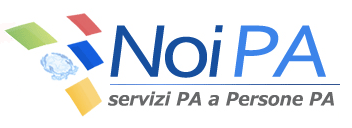 OGGETTO:	accesso all’area pensioni dell’applicativo "Gestione stipendio (ex SPTWeb)”Con l’avvio del nuovo modulo di “Gestione Anagrafica”, che comprende parte delle funzioni  precedentemente disponibili nel sistema SPTWeb, cambiano le modalità di accesso al sistema da parte degli operatori.In particolare, gli operatori abilitati alla consultazione e aggiornamento dell’area pensioni, dovranno utilizzare la voce “Gestione stipendio (ex SPTWeb)” presente nel menù “Strumenti di lavoro”, nell’area privata del portale NoiPA.Tutte le indicazioni di dettaglio sulle modalità di accesso al sistema sono fornite nella “Guida alle nuove modalità di accesso per gli operatori del sistema NoiPA”, parte integrante del messaggio 167/2012.										Il DIRIGENTERoberta LOTTIDataRoma ,  3 dicembre 2012Messaggio168/2012DestinatariOperatoriTipoInformativaAreaPensioni e Stipendi